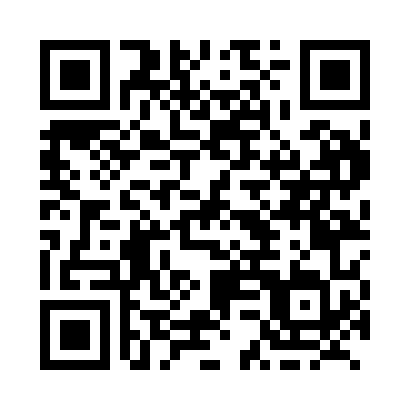 Prayer times for Tarbert, Ontario, CanadaMon 1 Jul 2024 - Wed 31 Jul 2024High Latitude Method: Angle Based RulePrayer Calculation Method: Islamic Society of North AmericaAsar Calculation Method: HanafiPrayer times provided by https://www.salahtimes.comDateDayFajrSunriseDhuhrAsrMaghribIsha1Mon3:525:431:256:459:0810:582Tue3:535:431:266:459:0710:573Wed3:545:441:266:459:0710:574Thu3:555:451:266:459:0710:565Fri3:565:451:266:459:0710:566Sat3:575:461:266:459:0610:557Sun3:585:471:266:459:0610:548Mon3:595:471:276:459:0510:539Tue4:005:481:276:449:0510:5210Wed4:025:491:276:449:0410:5111Thu4:035:501:276:449:0410:5012Fri4:045:511:276:449:0310:4913Sat4:055:511:276:439:0310:4814Sun4:075:521:276:439:0210:4715Mon4:085:531:276:439:0110:4616Tue4:095:541:276:429:0010:4517Wed4:115:551:286:429:0010:4418Thu4:125:561:286:428:5910:4219Fri4:145:571:286:418:5810:4120Sat4:155:581:286:418:5710:3921Sun4:175:591:286:408:5610:3822Mon4:186:001:286:408:5510:3723Tue4:206:011:286:398:5410:3524Wed4:216:021:286:398:5310:3425Thu4:236:031:286:388:5210:3226Fri4:246:041:286:378:5110:3127Sat4:266:051:286:378:5010:2928Sun4:286:061:286:368:4910:2729Mon4:296:071:286:368:4810:2630Tue4:316:081:286:358:4710:2431Wed4:326:091:286:348:4610:22